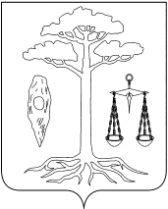 АДМИНИСТРАЦИЯТЕЙКОВСКОГО МУНИЦИПАЛЬНОГО РАЙОНАИВАНОВСКОЙ ОБЛАСТИП О С Т А Н О В Л Е Н И Еот                                №г. ТейковоО внесении изменений в постановление администрации Тейковского муниципального района  от 30.03.2017г. №101 «Об утверждении Порядка рассмотрения заявок, условия и порядка оказания финансовой поддержки субъектам малого и среднего предпринимательства»В соответствии с федеральными законами от 06.10.2003г. № 131-ФЗ «Об общих принципах организации местного самоуправления в Российской Федерации», от 24.07.2007г. №209-ФЗ «О развитии малого и среднего предпринимательства в Российской Федерации», постановлением администрации Тейковского муниципального района от 22.11.2013г. №620 «Об утверждении муниципальной программы «Экономическое развитие Тейковского муниципального района» (в действующей редакции),  администрация Тейковского муниципального района:ПОСТАНОВЛЯЕТ: Внести в постановление администрации Тейковского муниципального района  от 30.03.2017г. №101 «Об утверждении Порядка рассмотрения заявок, условия и порядок оказания финансовой поддержки субъектам малого и среднего предпринимательства» следующие изменения:В приложении к постановлению:- в пунктах 3.2.3., 4.2.3., 5.2.3. слова «… с 1 апреля до 1 октября…» заменить словами «… с 1 апреля до 15 ноября…».Глава Тейковского муниципального района                                                                   С.А.СеменоваАДМИНИСТРАЦИЯТЕЙКОВСКОГО МУНИЦИПАЛЬНОГО РАЙОНАИВАНОВСКОЙ ОБЛАСТИП О С Т А Н О В Л Е Н И Еот                                №г. ТейковоОб утверждении Порядка рассмотрения заявок, условия и порядок оказания финансовой поддержки субъектам малого и среднего предпринимательстваВ соответствии с федеральными законами от 06.10.2003г. № 131-ФЗ «Об общих принципах организации местного самоуправления в Российской Федерации», от 24.07.2007г. №209-ФЗ «О развитии малого и среднего предпринимательства в Российской Федерации», постановлением администрации Тейковского муниципального района от 22.11.2013г. №620 «Об утверждении муниципальной программы «Экономическое развитие Тейковского муниципального района» (в действующей редакции),  администрация Тейковского муниципального района:ПОСТАНОВЛЯЕТ: Утвердить Порядок рассмотрения заявок, условия и порядок оказания финансовой поддержки субъектам малого и среднего предпринимательства, согласно приложению.И.о.главы Тейковского муниципального района                                                                       А.В.БакунПриложение  к постановлению администрации Тейковского муниципального района                                                                                 от                     №Порядокрассмотрения заявок, условия и порядок оказания финансовой поддержкисубъектам малого и среднего предпринимательства 1. Общие положения1.1. Под заявкой субъекта малого и среднего предпринимательства (далее - СМСП), претендующего на получение финансовой поддержки (далее в рамках настоящего приложения - заявка), понимается перечень документов, предусмотренных пунктами:- 3.2.1 раздела 3. «Условия и порядок оказания поддержки СМСП в виде субсидирования части затрат на уплату процентов по лизинговым и кредитным договорам на приобретение оборудования для осуществления деятельности»;- 4.2.1 раздела 4. «Условия и порядок оказания поддержки СМСП в виде субсидирования части затрат на уплату первоначального взноса (аванса) при заключении договора лизинга»; - 5.2.1 раздела 5. «Условия и порядок оказания поддержки СМСП в виде субсидирования части затрат, связанных с приобретением оборудования в целях создания, и (или) развития, и (или) модернизации производства товаров, выполнения работ, услуг» настоящего Порядка.1.2. Требования к документам, представляемым СМСП в составе заявки.Документы, представляемые заявителем, должны соответствовать следующим требованиям:1) полномочия представителя заявителя оформлены в установленном законом порядке;2) тексты документов написаны разборчиво;3) в документах нет подчисток, приписок, зачеркнутых слов и иных неоговоренных исправлений;4) документы не исполнены карандашом;5) документы не имеют серьезных повреждений, наличие которых допускает многозначность истолкования содержания;6) копии документов заверены печатью (при наличии) и подписью руководителя организации-заявителя (с расшифровкой) с указанием количества листов документа;7) документы не противоречат друг другу.1.3. Поддержка не осуществляется в отношении СМСП:- являющихся кредитными организациями, страховыми организациями (за исключением потребительских кооперативов), инвестиционными фондами, негосударственными пенсионными фондами, профессиональными участниками рынка ценных бумаг, ломбардами;- являющихся участниками соглашений о разделе продукции;- осуществляющих предпринимательскую деятельность в сфере игорного бизнеса;- являющихся в порядке, установленном законодательством Российской Федерации о валютном регулировании и валютном контроле, нерезидентами Российской Федерации, за исключением случаев, предусмотренных международными договорами Российской Федерации.Финансовая поддержка не осуществляется в отношении СМСП, осуществляющих производство и реализацию подакцизных товаров, а также добычу и реализацию полезных ископаемых, за исключением общераспространенных полезных ископаемых.2. Порядок рассмотрения заявок субъектов малого и среднего предпринимательства2.1. Заявки субъектов малого и среднего предпринимательства (далее - СМСП), претендующих на получение финансовой поддержки,  принимаются администрацией Тейковского муниципального района и  рассматриваются комиссией по вопросам развития малого и среднего предпринимательства в Тейковском муниципальном районе (далее - комиссия).2.2. В случае установления администрацией Тейковского муниципального района факта представления заявителем документов, предусмотренных настоящим Порядком, состав, форма или оформление которых не соответствуют требованиям настоящего Порядка, администрация Тейковского муниципального района письменно уведомляет заявителя о выявленном факте в течение 10 рабочих дней со дня поступления документов в администрацию Тейковского муниципального района и возвращает данные документы заявителю с указанием причин возврата.Возврат документов не является препятствием для повторного обращения с заявлением об оказании поддержки  после устранения указанных несоответствий.2.3. Основаниями для отказа в оказании поддержки являются:- обращение с заявлением лица, не относящегося к категории СМСП;- непредставление СМСП документов, определенных настоящим Порядком, за исключением получаемых в порядке межведомственного информационного взаимодействия, или представление недостоверных сведений и документов;- невыполнение СМСП условий оказания поддержки;- принятие ранее в отношении данного СМСП решения об оказании аналогичной формы поддержки, сроки оказания которой не истекли;- принятие ранее в отношении данного СМСП решения о прекращении поддержки в связи с нарушением им порядка и условий оказания поддержки, в том числе в связи с необеспечением им целевого использования средств поддержки, с момента которого не прошло 3 лет;- отсутствие на момент принятия решения средств в бюджете Тейковского муниципального района, предусмотренных на ресурсное обеспечение данного мероприятия, в календарном году, соответствующем дате подачи заявки.3. Условия и порядок оказания поддержки субъектов малого и среднего предпринимательства в виде субсидирования части затрат на уплату процентов по лизинговым и кредитным договорам на приобретение оборудования для осуществления деятельности3.1. Условиями оказания поддержки в виде субсидирования части затрат на уплату процентов по лизинговым и кредитным договорам на приобретение оборудования для осуществления деятельности являются:3.1.1. Уплата СМСП начисленных процентов по кредиту (договору лизинга) в соответствии с кредитным договором (договором лизинга).3.1.2. Период осуществления деятельности СМСП на момент подачи заявки на оказание поддержки составляет не менее 6 месяцев.3.1.3. Предполагается получение поддержки по договору лизинга:1) Определение предметом заключенных договоров лизинга:- оборудования, устройств, механизмов, транспортных средств (за исключением легковых автомобилей,), станков, приборов, аппаратов, агрегатов, установок, машин, средств и технологий (далее - оборудование), относящихся ко второй и выше амортизационным группам Классификации основных средств, включаемых в амортизационные группы, утвержденной постановлением Правительства Российской Федерации от 01.01.2002г. № 1 "О Классификации основных средств, включаемых в амортизационные группы";- нестационарных объектов для ведения предпринимательской деятельности субъектами малого и среднего предпринимательства (временные сооружения или временные конструкции, не связанные прочно с земельным участком вне зависимости от присоединения к сетям инженерно-технического обеспечения);- модульных объектов для ведения предпринимательской деятельности субъектами малого и среднего предпринимательства. Модульные объекты представляют собой быстровозводимые здания, собранные из отдельных модулей (блок-контейнеров) с готовой внутренней и внешней отделкой и имеющие все условия для административно-хозяйственной деятельности.2) Приобретение оборудования исключительно у лизинговой компании (фирмы), определенной в соответствии со статьей 5 Федерального закона от 29.10.1998г.  № 164-ФЗ "О финансовой аренде (лизинге)".3.1.4. Предполагается получение поддержки по договору кредита:Использование кредита исключительно на приобретение оборудования, которое может включать в себя стоимость оборудования, доставку, таможенные платежи, пусконаладочные работы, шефмонтаж, в целях создания и (или) развития и (или) модернизации производства товаров (работ, услуг).3.1.5. Наличие заключенных СМСП договоров, обеспечивающих приобретение оборудования, и актов приема-передачи оборудования (актов выполненных работ) по соответствующим договорам.3.1.6. Срок подачи заявки на оказание поддержки не должен превышать 12 месяцев со дня заключения договора лизинга (кредита).3.1.7. Недопущение СМСП передачи в аренду приобретенного по договору лизинга (кредита) оборудования.3.1.8. Отсутствие задолженности по налогам, сборам, пеням и штрафам перед Федеральной налоговой службой (далее - ФНС России), по страховым взносам и иным платежам перед Пенсионным фондом Российской Федерации (далее - ПФР), по страховым взносам, пеням и штрафам плательщика страховых взносов перед Фондом социального страхования Российской Федерации (далее - ФСС России).3.1.9. Заявитель принимает на себя следующие обязательства:- не допускать передачу в аренду приобретенного оборудования, а также отчуждение его иным образом в течение 2 лет со дня заключения договора, указанного в пункте 3.2.3. настоящего Порядка;- согласие заявителя на осуществление администрацией Тейковского муниципального района и должностным лицом администрации Тейковского муниципального района, осуществляющим внутренний муниципальный финансовый контроль,  проверок соблюдения получателями субсидий условий, целей и порядка их предоставления;- сохранение в течение 1 года со дня заключения договора, указанного в пункте 3.2.3. настоящего Порядка, численности работников, имеющейся на момент подачи заявки.3.2. Порядок оказания поддержки СМСП в виде субсидирования части затрат на уплату процентов по лизинговым и кредитным договорам на приобретение оборудования для осуществления деятельности.3.2.1. Поддержка осуществляется на основании представленных СМСП в администрацию Тейковского муниципального района документов:- заявления по форме, установленной администрацией Тейковского муниципального района;- анкеты получателя поддержки по форме, установленной администрацией Тейковского муниципального района;- расчета субсидии, произведенного в соответствии с пунктом 3.2.3. настоящего Порядка;- акта сверки с кредитором (лизингодателем), подтверждающего сумму начисленных и уплаченных процентов (лизинговых платежей) в соответствии с кредитным договором (договором лизинга) за расчетный период (месяц, год);- копий платежных документов, подтверждающих уплату СМСП процентов по кредитному договору (договору лизинга) за расчетный период в соответствии с условиями договора, заверенных печатью (при наличии) и подписью руководителя организации-заявителя;- копии кредитного договора (договора лизинга), заверенной кредитором (лизингодателем), с указанием перечня приобретаемого оборудования;- копий актов приема-передачи оборудования (актов выполненных работ) по соответствующим договорам, заверенных печатью (при наличии) и подписью руководителя организации-заявителя;- копий технического паспорта, гарантийного талона либо иной документации, содержащей серийный номер приобретенного оборудования, указанного в пунктах 3.1.3. и 3.1.4. настоящего Порядка, заверенных печатью (при наличии) и подписью руководителя организации-заявителя;- заверенной копии учредительных документов (для юридических лиц);- копии документа, удостоверяющего личность заявителя (для индивидуального предпринимателя);- документов, подтверждающих выполнение заявителем условий оказания поддержки СМСП, указанных в пункте  3.1. настоящего Порядка;- заявления о соответствии вновь созданного юридического лица и вновь зарегистрированного индивидуального предпринимателя условиям отнесения к субъектам малого и среднего предпринимательства, установленным Федеральным законом от 24.07.2007г.  № 209-ФЗ "О развитии малого и среднего предпринимательства в Российской Федерации", по форме, утвержденной приказом Минэкономразвития России от 10.03.2016г.  №113.Заявитель вправе представить по собственной инициативе следующие документы:- подтверждающие, что заявитель является СМСП в соответствии с Федеральным законом от 24.07.2007г.  N 209-ОЗ "О развитии малого и среднего предпринимательства в Российской Федерации", в том числе документы, содержащие сведения о среднесписочной численности работников за предшествующий календарный год; документы, содержащие сведения об объеме выручки от реализации товаров (работ, услуг) за предшествующий календарный год; выписку из реестра акционеров общества с указанием доли, принадлежащей каждому акционеру, - для акционерных обществ;- содержащие сведения о среднесписочной численности работников за период, прошедший со дня государственной регистрации заявителя, в случае, если он зарегистрирован в качестве юридического лица или индивидуального предпринимателя в текущем году;- содержащие сведения об объеме выручки от реализации товаров (работ, услуг) за период, прошедший со дня государственной регистрации заявителя, в случае, если он зарегистрирован в качестве юридического лица или индивидуального предпринимателя в текущем году;- копию лицензии на осуществление конкретного вида деятельности в соответствии с действующим законодательством Российской Федерации, заверенную печатью (при наличии) и подписью руководителя организации-заявителя, в случае, если осуществляемые СМСП виды деятельности подлежат лицензированию.3.2.2. Администрация Тейковского муниципального района в порядке межведомственного информационного взаимодействия запрашивает в федеральных органах исполнительной власти, органах государственных внебюджетных фондов следующие документы (информацию), если заявитель не представил их по собственной инициативе, по состоянию на дату подачи заявки в администрацию Тейковского муниципального района:- сведения из ЕГРЮЛ;- сведения из ЕГРИП- сведения о наличии (отсутствии) задолженности по уплате налогов, сборов, пеней и штрафов ФНС России;- сведения об отсутствии задолженности по страховым взносам и иным платежам ПФР;- сведения о состоянии расчетов по страховым взносам, пеням и штрафам плательщика страховых взносов ФСС России.В случае отсутствия технической возможности запроса сведений, указанных в настоящем пункте, в системе исполнения услуг и межведомственного взаимодействия по состоянию на дату подачи заявки администрация Тейковского муниципального района  запрашивает указанные сведения с учетом появления технической возможности запроса в системе исполнения услуг и межведомственного взаимодействия по состоянию на ближайшую дату, но не позднее дня принятия решения по заявке.Заявитель вправе по собственной инициативе представить указанные в настоящем пункте сведения и информацию, полученную не ранее чем за 30 дней до даты подачи заявки в администрацию Тейковского муниципального района.3.2.3. Заявки СМСП принимаются администрацией Тейковского муниципального района ежегодно с 1 апреля до 1 октября текущего года.Заявки СМСП рассматриваются в течение 30 рабочих дней со дня их поступления в администрацию Тейковского муниципального района. Отдел экономического развития, торговли, имущественных отношений и муниципального заказа рассматривает и проверяет  заявление об оказании поддержки и прилагаемые к нему документы, осуществляет запрос необходимых документов по каналам СМЭВ  и передает полный пакет документов на рассмотрение комиссии. Решения комиссии об оказании соответствующей формы поддержки, об отказе в ее предоставлении, принимаются исходя из условий оказания поддержки, установленных настоящим Порядком, и оформляются протоколом, который направляется главе Тейковского муниципального района.По итогам заседания комиссии в течение 5 рабочих дней со дня принятия комиссией решения об оказании соответствующей формы поддержки информация о таких заявках вносится администрацией Тейковского муниципального района в реестр одобренных  заявок и публикуется на сайте администрации Тейковского муниципального района.Субсидии предоставляются из расчета фактически понесенных затрат за период не более 12 месяцев, предшествующих дате подачи заявки на оказание поддержки.Размер   субсидирования  части  затрат  на уплату процентов по лизинговым и кредитным договорам на приобретение оборудования для осуществления деятельности СМСП  (Rсубс)   осуществляется по формуле:                          СПКД x 3/4 КС    R субс         = ---------------, где                                    КДСПКД - сумма процентов, начисленная по кредитному (лизинговому) договору и уплаченная СМСП в соответствующем расчетном периоде;¾ КС - размер процента, соответствующий 2/3 ключевой ставки, действовавшей на момент выдачи кредита;КД - размер процентной ставки, под которую выдан кредит (лизинг), в соответствии с кредитным (лизинговым) договором.Величина субсидии не может превышать сумму процентов, уплаченных по кредитному (лизинговому) договору.Субсидии на возмещение процентов, начисленных и уплаченных по просроченной задолженности, не предоставляются.До конца текущего финансового года администрация Тейковского муниципального района с учетом наличия средств в бюджете на соответствующий финансовый год и решения комиссии единовременно по всем заявкам, рассмотренным комиссией в текущем году по данному мероприятию подпрограммы, принимает решение в форме распоряжения администрации Тейковского муниципального района об оказании соответствующей формы поддержки, либо об отказе в ее предоставлении.В течение 5 дней со дня принятия соответствующего решения администрация Тейковского муниципального района письменно уведомляет о нем заявителя.Субсидии в текущем году распределяются следующим образом.Если суммарный размер субсидий по поступившим заявкам не превышает величину остатка средств на реализацию данного мероприятия, то субсидия предоставляется каждому заявителю в полном объеме в соответствии с поступившей заявкой СМСП.Если суммарный размер субсидий по поступившим заявкам превышает величину остатка средств на реализацию данного мероприятия, то субсидия предоставляется каждому заявителю пропорционально доле запрашиваемой им субсидии в суммарном объеме субсидий по поступившим заявкам. При этом размер субсидии СМСП определяется по формуле:Сi = БА / SUM П x SUM Пi,где:Сi - размер субсидии i-му СМСП;БА - объем нераспределенных бюджетных ассигнований, предусмотренных в бюджете Тейковского муниципального района на соответствующий финансовый год на мероприятие, SUM П - суммарный объем средств по заявкам, поданным СМСП на мероприятие, SUM Пi - объем средств по заявке, поданной i-м СМСП на мероприятие.В течение 10 дней со дня принятия решения об оказании финансовой поддержки между финансовым отделом и СМСП заключается договор о предоставлении субсидии в рамках мероприятий подпрограммы (далее - договор).3.2.4. Требования, которым должны соответствовать на первое число месяца, предшествующего месяцу, в котором планируется заключение договора, получатели субсидий:- получатели субсидий не должны находиться в процессе реорганизации, ликвидации, банкротства и не должны иметь ограничения на осуществление хозяйственной деятельности;- получатели субсидий не должны получать средства из соответствующего бюджета бюджетной системы Российской Федерации в соответствии с иными нормативными правовыми актами, муниципальными правовыми актами на цели, указанные в заявке.Получатели субсидий обязаны обеспечить свое соответствие условиям оказания поддержки, достоверность и актуальность сведений и документов, представленных ими в составе заявки, на дату подписания договора.3.2.5. Финансовый отдел администрации Тейковского муниципального района на основании заключенного договора и представленных документов перечисляет сумму причитающихся субсидий на расчетные счета СМСП на основании заключенных договоров.3.2.6. Ответственность за целевое использование субсидий и достоверность документов, предоставленных для получения субсидии, несут заявители - СМСП.Контроль целевого использования субсидий, предоставляемых СМСП, осуществляется должностным лицом администрации Тейковского муниципального района, осуществляющим внутренний муниципальный финансовый контроль.3.2.7. Возврат средств, полученных в виде субсидирования части затрат на уплату процентов по привлекаемым кредитам (лизингам):В случае нарушения условий, установленных при предоставлении субсидий, СМСП обязаны осуществить возврат субсидий в бюджет Тейковского муниципального района  в полном объеме.Требование о возврате субсидий в бюджет Тейковского муниципального района  СМСП - получателями субсидий направляется финансовым отделом в десятидневный срок со дня установления нарушения.Возврат субсидий производится СМСП в течение 20 дней со дня получения письменного требования финансового отдела по реквизитам и коду классификации доходов бюджетов Российской Федерации, указанных в требовании.4. Условия и порядок оказания поддержки субъектов малого и среднего предпринимательства в виде  субсидирования части затрат на уплату первоначального взноса (аванса) при заключении договора лизинга4.1. Условиями оказания поддержки СМСП в виде субсидирования части затрат на уплату первоначального взноса (аванса) при заключении договора лизинга являются:4.1.1. Определение предметом заключенных договоров лизинга:оборудования, устройств, механизмов, транспортных средств (за исключением легковых автомобилей и воздушных судов), станков, приборов, аппаратов, агрегатов, установок, машин (далее - оборудование), относящихся ко второй и выше амортизационным группам Классификации основных средств, включаемых в амортизационные группы, утвержденной постановлением Правительства Российской Федерации от 01.01.2002г. № 1.Предметом лизинга по вышеуказанным договорам не может являться физически изношенное или морально устаревшее оборудование.4.1.2. Использование предмета лизинга для осуществления деятельности СМСП.4.1.3. Приобретение оборудования исключительно у лизинговой компании (фирмы), определенной в соответствии со статьей 5 Федерального закона от 29.10.1998 N 164-ФЗ "О финансовой аренде (лизинге)".4.1.4. Срок подачи заявки на оказание поддержки не должен превышать 12 месяцев со дня заключения договора лизинга.4.1.5. Период осуществления деятельности организации на момент подачи заявки на оказание поддержки составляет не менее 6 месяцев.4.1.6. Недопущение СМСП передачи в аренду приобретенного по договору лизинга оборудования.4.1.7. Отсутствие задолженности по налогам, сборам, пеням и штрафам перед Федеральной налоговой службой (далее - ФНС России), по страховым взносам и иным платежам - перед Пенсионным фондом Российской Федерации (далее - ПФР), по страховым взносам, пеням и штрафам плательщика страховых взносов - перед Фондом социального страхования Российской Федерации (далее - ФСС России).4.1.8. Заявитель принимает на себя следующие обязательства:- не допускать передачу в аренду приобретенного оборудования, а также отчуждение его иным образом в течение 2 лет со дня заключения договора, указанного в пункте 4.2.3. настоящего Порядка;- согласие заявителя на осуществление администрацией Тейковского муниципального района и должностным лицом администрации Тейковского муниципального района, осуществляющим внутренний муниципальный финансовый контроль,  проверок соблюдения получателями субсидий условий, целей и порядка их предоставления;- сохранение в течение 1 года со дня заключения договора, указанного в пункте 4.2.3. настоящего Порядка, численность работников  заявителя, имеющуюся на момент подачи заявки.4.2.  Порядок оказания поддержки СМСП в виде субсидирования части затрат на уплату первоначального взноса (аванса) при заключении договора лизинга.4.2.1. Поддержка осуществляется на основании представленных СМСП в администрацию Тейковского муниципального района документов:- заявления по форме, установленной администрацией Тейковского муниципального района;- анкеты получателя поддержки по форме, установленной администрацией Тейковского муниципального района;- расчета субсидии, произведенного в соответствии с пунктом 4.2.4 настоящего Порядка  (сумма субсидии в расчете округляется до рублей в меньшую сторону);- копий технического паспорта, гарантийного талона либо иной документации, содержащей серийный номер оборудования, указанного в пункте 4.1.1. настоящего Порядка, заверенных печатью (при наличии) и подписью руководителя организации-заявителя;- копий платежных документов, подтверждающих уплату СМСП первоначального взноса (аванса) по договору лизинга в соответствии с условиями лизингового договора, заверенных печатью (при наличии) и подписью руководителя организации-заявителя;- копий актов приема-передачи оборудования по договору лизинга, заверенных печатью (при наличии) и подписью руководителя организации-заявителя;- копии договора лизинга, заверенной лизингодателем, с указанием перечня приобретаемого оборудования;- заверенной копии учредительных документов (для юридических лиц);- копии документа, удостоверяющего личность заявителя (для индивидуального предпринимателя);- документов, подтверждающих выполнение заявителем условий оказания поддержки СМСП, указанных в пункте  4.1. настоящего Порядка;- заявления о соответствии вновь созданного юридического лица и вновь зарегистрированного индивидуального предпринимателя условиям отнесения к субъектам малого и среднего предпринимательства, установленным Федеральным законом от 24.07.2007г. № 209-ФЗ "О развитии малого и среднего предпринимательства в Российской Федерации", по форме, утвержденной приказом Минэкономразвития России от 10.03.2016г. № 113.Заявитель вправе представить по собственной инициативе следующие документы:- подтверждающие, что заявитель является СМСП в соответствии с Федеральным законом от 24.07.2007г.  № 209-ОЗ "О развитии малого и среднего предпринимательства в Российской Федерации", в том числе документы, содержащие сведения о среднесписочной численности работников за предшествующий календарный год; документы, содержащие сведения об объеме выручки от реализации товаров (работ, услуг) за предшествующий календарный год; выписку из реестра акционеров общества с указанием доли, принадлежащей каждому акционеру, - для акционерных обществ;- содержащие сведения о среднесписочной численности работников за период, прошедший со дня государственной регистрации заявителя, в случае, если он зарегистрирован в качестве юридического лица или индивидуального предпринимателя в текущем году;- содержащие сведения об объеме выручки от реализации товаров (работ, услуг) за период, прошедший со дня государственной регистрации заявителя, в случае, если он зарегистрирован в качестве юридического лица или индивидуального предпринимателя в текущем году;- копию лицензии на осуществление конкретного вида деятельности в соответствии с действующим законодательством Российской Федерации, заверенную печатью (при наличии) и подписью руководителя организации-заявителя, в случае, если осуществляемые СМСП виды деятельности подлежат лицензированию.4.2.2. Администрация Тейковского муниципального района в порядке межведомственного информационного взаимодействия запрашивает в федеральных органах исполнительной власти, органах государственных внебюджетных фондов следующие документы (информацию), если заявитель не представил их по собственной инициативе, по состоянию на дату подачи заявки в администрацию Тейковского муниципального района:- сведения из ЕГРЮЛ;- сведения из ЕГРИП- сведения о наличии (отсутствии) задолженности по уплате налогов, сборов, пеней и штрафов ФНС России;- сведения об отсутствии задолженности по страховым взносам и иным платежам ПФР;- сведения о состоянии расчетов по страховым взносам, пеням и штрафам плательщика страховых взносов ФСС России.В случае отсутствия технической возможности запроса сведений, указанных в настоящем пункте, в системе исполнения услуг и межведомственного взаимодействия по состоянию на дату подачи заявки администрация Тейковского муниципального района  запрашивает указанные сведения с учетом появления технической возможности запроса в системе исполнения услуг и межведомственного взаимодействия по состоянию на ближайшую дату, но не позднее дня принятия решения по заявке.Заявитель вправе по собственной инициативе представить указанные в настоящем пункте сведения и информацию, полученную не ранее чем за 30 дней до даты подачи заявки в администрацию Тейковского муниципального района.4.2.3. Заявки СМСП принимаются администрацией Тейковского муниципального района ежегодно с 1 апреля до 1 октября текущего года.Заявки СМСП рассматриваются в течение 30 рабочих дней со дня их поступления в администрацию Тейковского муниципального района. Отдел экономического развития, торговли, имущественных отношений и муниципального заказа рассматривает и проверяет  заявление об оказании поддержки и прилагаемые к нему документы, осуществляет запрос необходимых документов по каналам СМЭВ  и передает полный пакет документов на рассмотрение комиссии. Решения комиссии об оказании соответствующей формы поддержки, об отказе в ее предоставлении, принимаются исходя из условий оказания поддержки, установленных настоящим Порядком, и оформляются протоколом, который направляется главе Тейковского муниципального района.По итогам заседания комиссии в течение 5 рабочих дней со дня принятия комиссией решения об оказании соответствующей формы поддержки информация о таких заявках вносится администрацией Тейковского муниципального района в реестр одобренных заявок и публикуется на сайте администрации Тейковского муниципального района.До конца текущего финансового года администрация Тейковского муниципального района с учетом наличия средств в бюджете на соответствующий финансовый год и решения Комиссии единовременно по всем заявкам, рассмотренным Комиссией в текущем году по данному мероприятию подпрограммы, принимает решение в форме распоряжения администрации Тейковского муниципального района об оказании соответствующей формы поддержки, либо об отказе в ее предоставлении.В течение 5 дней со дня принятия соответствующего решения администрация Тейковского муниципального района письменно уведомляет о нем заявителя.Субсидии в текущем году распределяются следующим образом.Если суммарный размер субсидий по поступившим заявкам не превышает величину остатка средств на реализацию данного мероприятия, то субсидия предоставляется каждому заявителю в полном объеме в соответствии с поступившей заявкой СМСП.Если суммарный размер субсидий по поступившим заявкам превышает величину остатка средств на реализацию данного мероприятия, то субсидия предоставляется каждому заявителю пропорционально доле запрашиваемой им субсидии в суммарном объеме субсидий по поступившим заявкам. При этом размер субсидии СМСП определяется по формуле:Сi = БА / SUM П x SUM Пi,где:Сi - размер субсидии i-му СМСП;БА - объем нераспределенных бюджетных ассигнований, предусмотренных в бюджете Тейковского муниципального района на соответствующий финансовый год на мероприятие, SUM П - суммарный объем средств по заявкам, поданным СМСП на мероприятие, SUM Пi - объем средств по заявке, поданной i-м СМСП на мероприятие.В течение 10 дней со дня принятия решения об оказании финансовой поддержки между финансовым отделом и СМСП заключается договор о предоставлении субсидии в рамках мероприятий подпрограммы (далее - договор).Перечисление денежных средств осуществляется после подписания обеими сторонами договора.Требования, которым должны соответствовать на первое число месяца, предшествующего месяцу, в котором планируется заключение договора, получатели субсидий:- получатели субсидий не должны находиться в процессе реорганизации, ликвидации, банкротства и не должны иметь ограничения на осуществление хозяйственной деятельности;- получатели субсидий не должны получать средства из соответствующего бюджета бюджетной системы Российской Федерации в соответствии с иными нормативными правовыми актами, муниципальными правовыми актами на цели, указанные в заявке.Получатели субсидий обязаны обеспечить свое соответствие условиям оказания поддержки, достоверность и актуальность сведений и документов, представленных ими в составе заявки, на дату подписания договора.4.2.4. Субсидирование затрат на уплату первоначального взноса (аванса) при заключении договора лизинга СМСП производится в размере, равном 30% фактически уплаченного первоначального взноса по договору лизинга. Сумма субсидии не может превышать 30% от общей суммы лизинговых платежей по договору лизинга и предоставляется в пределах средств, предусмотренных на данное мероприятие. Субсидия предоставляется в заявительном порядке в зависимости от наличия бюджетных средств на данную форму поддержки.5. Условия и порядок оказания поддержки субъектов малого и среднего предпринимательства в виде субсидирования части затрат, связанных с приобретением оборудования в целях создания, и (или) развития, и (или) модернизации производства товаров,выполнения работ, услуг5.1. Условиями оказания поддержки СМСП в виде субсидирования части затрат, связанных с приобретением оборудования в целях создания, и (или) развития, и (или) модернизации производства товаров, работ, услуг являются:5.1.1. Определение предметом заключенных договоров на приобретение в собственность оборудования:- оборудования, устройств, механизмов, станков, приборов, аппаратов, агрегатов, установок, машин (далее - оборудование), относящихся ко второй и выше амортизационным группам Классификации основных средств, включаемых в амортизационные группы, утвержденной постановлением Правительства Российской Федерации от 01.01.2002г.  № 1.Предметом по вышеуказанным договорам не может являться физически изношенное или морально устаревшее оборудование.5.1.2. Оборудование приобретается СМСП без привлечения заемных средств в целях создания, и (или) развития, и (или) модернизации производства товаров, работ, услуг.5.1.3. Срок подачи заявки об оказании поддержки не должен превышать 12 месяца со дня заключения договора на приобретение в собственность оборудования.5.1.4. Период осуществления деятельности организации на момент подачи заявки об оказании поддержки составляет не менее 6 месяцев.5.1.5. Недопущение СМСП передачи в аренду приобретенного оборудования.5.1.6. Отсутствие задолженности по налогам, сборам, пеням и штрафам перед Федеральной налоговой службой (далее - ФНС России), по страховым взносам и иным платежам - перед Пенсионным фондом Российской Федерации (далее - ПФР), по страховым взносам, пеням и штрафам плательщика страховых взносов - перед Фондом социального страхования Российской Федерации (далее - ФСС России).5.1.7. Заявитель принимает на себя следующие обязательства:- не допускать передачу в аренду приобретенного оборудования, а также отчуждение его иным образом в течение 2 лет со дня заключения договора, указанного в пункте 5.2.3. настоящего Порядка;- согласие заявителя на осуществление администрацией Тейковского муниципального района и должностным лицом администрации Тейковского муниципального района, осуществляющим внутренний муниципальный финансовый контроль,  проверок соблюдения получателями субсидий условий, целей и порядка их предоставления;- сохранение в течение 1 года со дня заключения договора, указанного в пункте 5.2.3. настоящего Порядка, численности работников, имеющейся на момент подачи заявки.5.2. Порядок оказания поддержки СМСП в виде субсидирования части затрат, связанных с приобретением оборудования в целях создания, и (или) развития, и (или) модернизации производства товаров5.2.1. Поддержка осуществляется на основании представленных СМСП в администрацию Тейковского муниципального района:- заявления по форме, установленной администрацией Тейковского муниципального района;- анкеты получателя поддержки по форме, установленной администрацией Тейковского муниципального района; - расчета субсидии, произведенного в соответствии с пунктом 5.2.4 настоящего Порядка (сумма субсидии в расчете округляется до рублей в меньшую сторону);- копий технического паспорта, гарантийного талона либо иной документации, содержащей серийный номер оборудования, указанного в пункте 5.1.1. настоящего Порядка,  заверенных печатью (при наличии) и подписью руководителя организации-заявителя;- копии заключенного СМСП договора на приобретение в собственность оборудования, указанного в пункте 5.1.1 настоящего Порядка, заверенной печатью (при наличии) и подписью руководителя организации-заявителя;- копий платежных документов, подтверждающих фактическую оплату СМСП оборудования по договору на приобретение в собственность оборудования, указанного в пункте 5.1.1 настоящего Порядка, заверенных печатью (при наличии) и подписью руководителя организации-заявителя;- копий актов приема-передачи оборудования по договору на приобретение в собственность оборудования, указанного в пункте 5.1.1 настоящего Порядка, заверенных печатью (при наличии) и подписью руководителя организации-заявителя;- копий бухгалтерских документов, подтверждающих постановку на баланс оборудования, указанного в пункте 5.1.1 настоящего Порядка, заверенных печатью (при наличии) и подписью руководителя организации-заявителя;- документов, подтверждающих выполнение заявителем условий оказания поддержки СМСП, указанных в пункте  5.1. настоящего Порядка;- заверенной копии учредительных документов (для юридических лиц);- копии документа, удостоверяющего личность заявителя (для индивидуального предпринимателя);- заявления о соответствии вновь созданного юридического лица и вновь зарегистрированного индивидуального предпринимателя условиям отнесения к субъектам малого и среднего предпринимательства, установленным Федеральным законом от 24.07.2007г.  № 209-ФЗ "О развитии малого и среднего предпринимательства в Российской Федерации", по форме, утвержденной приказом Минэкономразвития России от 10.03.2016г.  № 113.Заявитель вправе представить по собственной инициативе следующие документы:- подтверждающие, что заявитель является СМСП в соответствии с Федеральным законом от 24.07.2007г.  № 209-ОЗ "О развитии малого и среднего предпринимательства в российской Федерации", в том числе документы, содержащие сведения о среднесписочной численности работников за предшествующий календарный год; документы, содержащие сведения об объеме выручки от реализации товаров (работ, услуг) за предшествующий календарный год; выписку из реестра акционеров общества с указанием доли, принадлежащей каждому акционеру, - для акционерных обществ;- содержащие сведения о среднесписочной численности работников за период, прошедший со дня государственной регистрации заявителя, в случае, если он зарегистрирован в качестве юридического лица или индивидуального предпринимателя в текущем году;- содержащие сведения об объеме выручки от реализации товаров (работ, услуг) за период, прошедший со дня государственной регистрации заявителя, в случае, если он зарегистрирован в качестве юридического лица или индивидуального предпринимателя в текущем году;- копию лицензии на осуществление конкретного вида деятельности в соответствии с действующим законодательством Российской Федерации, заверенную печатью (при наличии) и подписью руководителя организации-заявителя, в случае, если осуществляемые СМСП виды деятельности подлежат лицензированию.5.2.2. Администрация Тейковского муниципального района в порядке межведомственного информационного взаимодействия запрашивает в федеральных органах исполнительной власти, органах государственных внебюджетных фондов следующие документы (информацию), если заявитель не представил их по собственной инициативе, по состоянию на дату подачи заявки в администрацию Тейковского муниципального района:- сведения из ЕГРЮЛ;- сведения из ЕГРИП- сведения о наличии (отсутствии) задолженности по уплате налогов, сборов, пеней и штрафов ФНС России;- сведения об отсутствии задолженности по страховым взносам и иным платежам ПФР;- сведения о состоянии расчетов по страховым взносам, пеням и штрафам плательщика страховых взносов ФСС России.В случае отсутствия технической возможности запроса сведений, указанных в настоящем пункте, в системе исполнения услуг и межведомственного взаимодействия по состоянию на дату подачи заявки администрация Тейковского муниципального района  запрашивает указанные сведения с учетом появления технической возможности запроса в системе исполнения услуг и межведомственного взаимодействия по состоянию на ближайшую дату, но не позднее дня принятия решения по заявке.Заявитель вправе по собственной инициативе представить указанные в настоящем пункте сведения и информацию, полученную не ранее чем за 30 дней до даты подачи заявки в администрацию Тейковского муниципального района.5.2.3. Заявки СМСП принимаются администрацией Тейковского муниципального района ежегодно с 1 апреля до 1 октября текущего года.Заявки СМСП рассматриваются в течение 30 рабочих дней со дня их поступления в администрацию Тейковского муниципального района. Отдел экономического развития, торговли, имущественных отношений и муниципального заказа рассматривает и проверяет  заявление об оказании поддержки и прилагаемые к нему документы, осуществляет запрос необходимых документов по каналам СМЭВ  и передает полный пакет документов на рассмотрение комиссии. Решения комиссии об оказании соответствующей формы поддержки, об отказе в ее предоставлении, принимаются исходя из условий оказания поддержки, установленных настоящим Порядком, и оформляются протоколом, который направляется главе Тейковского муниципального района.По итогам заседания комиссии в течение 5 рабочих дней со дня принятия комиссией решения об оказании соответствующей формы поддержки информация о таких заявках вносится администрацией Тейковского муниципального района в реестр одобренных заявок и публикуется на сайте администрации Тейковского муниципального района.До конца текущего финансового года администрация Тейковского муниципального района с учетом наличия средств в бюджете на соответствующий финансовый год и решения Комиссии единовременно по всем заявкам, рассмотренным Комиссией в текущем году по данному мероприятию подпрограммы, принимает решение в форме распоряжения администрации Тейковского муниципального района об оказании соответствующей формы поддержки, либо об отказе в ее предоставлении.В течение 5 дней со дня принятия соответствующего решения администрация Тейковского муниципального района письменно уведомляет о нем заявителя.Субсидии в текущем году распределяются следующим образом.Если суммарный размер субсидий по поступившим заявкам не превышает величину остатка средств на реализацию данного мероприятия, то субсидия предоставляется каждому заявителю в полном объеме в соответствии с поступившей заявкой СМСП.Если суммарный размер субсидий по поступившим заявкам превышает величину остатка средств на реализацию данного мероприятия, то субсидия предоставляется каждому заявителю пропорционально доле запрашиваемой им субсидии в суммарном объеме субсидий по поступившим заявкам. При этом размер субсидии СМСП определяется по формуле:Сi = БА / SUM П x SUM Пi,где:Сi - размер субсидии i-му СМСП;БА - объем нераспределенных бюджетных ассигнований, предусмотренных в бюджете Тейковского муниципального района на соответствующий финансовый год на мероприятие, SUM П - суммарный объем средств по заявкам, поданным СМСП на мероприятие, SUM Пi - объем средств по заявке, поданной i-м СМСП на мероприятие.В течение 10 дней со дня принятия решения об оказании финансовой поддержки между финансовым отделом и СМСП заключается договор о предоставлении субсидии в рамках мероприятий подпрограммы (далее - договор).Перечисление денежных средств осуществляется после подписания обеими сторонами договора.Требования, которым должны соответствовать на первое число месяца, предшествующего месяцу, в котором планируется заключение договора, получатели субсидий:- получатели субсидий не должны находиться в процессе реорганизации, ликвидации, банкротства и не должны иметь ограничения на осуществление хозяйственной деятельности;- получатели субсидий не должны получать средства из соответствующего бюджета бюджетной системы Российской Федерации в соответствии с иными нормативными правовыми актами, муниципальными правовыми актами на цели, указанные в заявке.Получатели субсидий обязаны обеспечить свое соответствие условиям оказания поддержки, достоверность и актуальность сведений и документов, представленных ими в составе заявки, на дату подписания договора.5.2.4. Субсидирование части затрат СМСП, связанных с приобретением оборудования в целях создания, и (или) развития, и (или) модернизации производства товаров, работ, услуг производится в размере не более 30% документально подтвержденных затрат, и предоставляется в заявительном порядке в пределах средств, предусмотренных на данное мероприятие.